RELIANCE REQUEST FORMWhen Collaborating with Non-Emory ResearchersInvestigators engaged in human subjects research must usually be overseen by an IRB. Typically this is the IRB of his or her own institution.However, an IRB authorization agreement (IAA, or “reliance agreement”) can be established in which one institution delegates its IRB review to another institution.In cases where a researcher is independent, and not affiliated with an institution, an individual agreement (IIA) can be established so that a designated IRB explicitly covers a particular researcher. A similar agreement is possible when a researcher is affiliated with an organization that does not routinely conduct human subjects’ research and thus does not have an FWA. Link to OHRP guidance: https://www.hhs.gov/ohrp/regulations-and-policy/guidance/extension-of-institutional-fwa-via-individual-investigator-agreement/index.html MUST READ BEFORE PROCEEDINGFor exempt studiesThe Emory IRB will normally not enter into reliance agreements for studies we deem “exempt.”  If another IRB wants to provide review for such a study or to rely on Emory IRB’s exemption determination, consultation with the IRB Director is required.  An Individual/Independent Investigator Agreement is likewise not required for investigators without an IRB of record who are working on exempt studies. They can be simply added to a new study submission after their training has been verified (amendment not required if adding them after initial approval).For international studies:The Emory IRB will generally not agree to rely on international IRB’s/Ethics Committees, but we may enter into a reliance agreement with a domestic (i.e. US) site in a multisite study, where there are also international sites. An international site may request to rely on Emory IRB review if they have no available alternative, but if that site does have an IRB or Ethical Committee available, their review is helpful to satisfy our need for local context input. The IRB Director should be consulted for such requests.Recruitment-only sites:If a site is simply allowing outside investigators to recruit subjects or conduct a study at their site, without collaborating as researchers on the study that would not make the site “engaged” in the research per OHRP guidance.  An agreement will therefore not be needed. Some sites do not observe that guidance, however, and require IRB oversight of their involvement; if such sites request to rely on Emory IRB, consultation with the IRB Director is required.For additional information, please refer to the Collaborative Research page of the IRB website.Do You Need a Reliance Agreement?(*) Information that contains any of these 18 PHI identifiers.  Proceed to worksheet on following page, if applicable…Study Title (Required): Enter text. Emory Principal Investigator:Non-Emory Principal Investigator:Collaborator IRB if any (list primary point of contact):Which institution is expected to provide IRB review? Emory University	 Other Institution, Please specify: Enter text.Is the other institution AAHRPP-accredited? Yes      NoFunding Information:Is the study funded?   Yes     NoIf Yes:Specify the source: Enter text.Specify the prime awardee: Enter text.Are federal funds used?   Yes     NoWhy is a reliance agreement being requested? (check what applies)Sponsor or funding agency requirementFalls under NIH Single IRB mandateStudy is part of existing network, consortium, or agency which encourages single IRBNot required, but for efficiencySomeone at Emory desires single IRB (If this, type name and title: Enter text.)Other: Enter text.How many total sites are engaged in the study (including Emory and the Other Institution)? Enter text.Please check any of the following Emory-affiliated sites which are engaged: Grady		 VA		       CHOA Saint Joseph’s	 Johns Creek      Winship OtherIf other Emory-affiliated site, list here: Is the study FDA-regulated and/or a clinical trial? Yes     NoWill a study investigator (at Emory or Other Institution) hold an IND or IDE for the study? Yes    NoIs the study going to recruit/enroll any of the following? (check all that apply)Pregnant WomenPrisonersMinorsCognitively ImpairedNon-English speakersHow far along in the process is this study? (check all that apply)Grant application has been submittedFunding securedProtocol draftedLead site has submitted to their IRB (Other IRB’s protocol #: Enter text.)Main protocol and model consent forms have been approved by lead IRBOther: Enter text.What is your anticipated start date for EMORY’s role(s) in this study? Enter text.Study Summary (≈ 5-10 sentences):Include the overall aim, procedures involving human subjects or their data, data source, subject population, location, and any other basic information. Please do not copy and paste a lay summary or protocol paragraph. A condensed paragraph that covers the most basic information will help to expedite the reliance agreement process.       Enter text.(Continued below)Emory’s Role in the Research:Please check all that apply and give further detail.Other Institution/Individual’s Role in the Research: Please check all that apply and give further detail.Please check your response to the following questions:Please check your response to the following questions:Please check your response to the following questions:1. Is this collaborative research, which involves both Emory and Non-Emory personnel?  YesContinue to Question 2NoNo need for a reliance agreement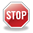 2. Is Emory actually engaged in human subjects’ research? See OHRP guidance, but typical evidence of being engaged includes any of the following:YesContinue to Question 3Interaction or intervention with subjectsAccess to identifiable private information (*)Federal research grant awardeeNoNo need for a reliance agreement3. Is the other institution or individual engaged in human subjects’ research?      Same criteria apply as in Question 2YesContinue to Question 4NoNo need for a reliance agreement4. Has one institution already determined that the human subjects’ research is exempt from IRB review? YesNo reliance agreement; please contact IRB to discuss whether Emory IRB submission is necessary.NoContinue to Question 55. Will Emory be relying on or be the IRB of record for an international institution?YesNo reliance agreement. The international site should have their Ethics committee review their study.NoContinue to Question 66. Is the intent for one institution to rely on another for IRB oversight?ORYes Complete Worksheet BelowIn the case of an individual researcher, is the intent for Emory IRB to oversee his or her participation in research?NoNo need for a reliance agreementName (with Degrees): Enter text.Email: Enter text.Phone Number: Enter text.If applicable, coordinator name and email:Institution/Affiliation (if any): Enter text.Does this institution (if any) routinely conduct human subjects research? ☐ Yes  ☐ No ☐ N/AName(s) with Degrees: Enter text.Email: Enter text.Phone Number: Enter text.If applicable, coordinator name and email:Institution/Affiliation: Enter text.Name: Enter text.Email: Enter text.Phone Number: Enter text.ACTIVITYDETAILS Emory is the coordinating/lead site (the Overall PI and lead study team are here at Emory)If checked, please attach a copy of the protocol to your email when you submit this request. Emory is the prime awardee/direct grant recipientIf checked, please attach a copy of the grant/award to your email when you submit this request. Emory is the prime awardee/direct grant recipient BUT Emory-affiliated investigators are NOT conducting any other procedures under the protocolIf checked, please attach a copy of the grant/award to your email when you submit this request. Emory has received a subcontract from the other institutionIf checked, please attach a copy of the subcontract to your email when you submit this request. Emory is conducting the full protocol (enrolling and consenting, accessing identifiable information, analyzing data, and administering study interventions)Number of subjects enrolled here: Enter text.Type of identifiable information: Enter text.Type of study interventions HERE?Biomedical research interventionsCollection of identifiable biospecimensSociobehavioral or educational interventions (surveys, questionnaires, etc.) Other: Enter text. Emory is only conducting some of the procedures specified in the protocolChoose all that apply: Enrollment/Consenting Subjects Access to Identifiable Data Data Analysis Administering Study InterventionsNumber of subjects enrolled here: Enter text.Type of identifiable information: Enter text.Type of study interventions HERE?Biomedical research interventionsCollection of identifiable biospecimensSociobehavioral or educational interventions (surveys, questionnaires, etc.) Other: Enter text. Emory-affiliated researchers are solely participating in the protocol on-site at the other institution or assisting the other institution with their protocolAssisting how? Enter text.How many researchers? Enter text.If Emory students, are they getting paid or receiving academic credit at Emory?PaymentAcademic/internship credit N/A Investigator from another institution has now begun employment at Emory and is bringing research with him/herWhat is investigator’s role NOW?Data analysisAssistance with manuscriptsOther: Enter text.Will funding be transferred to Emory?YesNoNot fundedACTIVITYDETAILS Other Institution is the coordinating/lead site (the Overall PI and lead study team are there)If checked, please attach a copy of the APPROVED main protocol to your email when you submit this request. Other Institution is the prime awardee/direct grant recipient Other Institution is the prime awardee/direct grant recipient BUT procedures are being conducted at Emory by Emory researchers instead of the Other Institution’s researchers Emory has subcontracted to the other institutionIf checked, please attach a copy of the subcontract to your email when you submit this request. Other Institution is conducting the full protocol (enrolling and consenting, accessing identifiable information, analyzing data, and administering study interventions)Number of subjects enrolled there: Enter text.Type of identifiable information: Enter text.Type of study interventions THERE?Biomedical research interventionsCollection of identifiable biospecimensSociobehavioral or educational interventions (surveys, questionnaires, etc.) Other: Enter text. Other Institution is only conducting some of the procedures specified in the protocolChoose all that apply: Enrollment/Consenting Subjects Access to Identifiable Data Data Analysis Administering Study InterventionsNumber of subjects enrolled there: Enter text.Type of identifiable information: Enter text.Type of study interventions THERE?Biomedical research interventionsCollection of identifiable biospecimensSociobehavioral or educational interventions (surveys, questionnaires, etc.) Other: Enter text. Other institution’s researchers are coming to Emory to assist on-site with our protocolAssisting how? Enter text.How many researchers? Enter text.If students, are they getting paid or receiving academic credit at the other institution?PaymentAcademic/internship credit N/A  Former Emory investigator is moving institutions and is taking research with him/herWhat is investigator’s role NOW?Data analysisAssistance with manuscriptsOther: Enter text.Will funding be transferred from Emory?YesNoNot funded